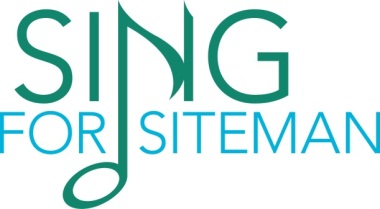 2018 Sponsorship OpportunitiesSing for Siteman will support promising new discoveries that might otherwise go unfunded.  Your sponsorship gift helps speed change, impacting the lives of thousands of people and their families.I/We would like to be a sponsor of Sing for Siteman in the following sponsorship category:“Presenting” Sponsor – $10,000 Included in News ReleasePhoto opportunity with castCompany/Individual verbal recognition during eventRecognition in e-vite via e-blasts (distributed to 100,000)Recognition in follow-up communication to all attendees Company/Individual name included on the SfS website, in the program and on event signageTwelve (12) tickets for premium reserved seating at the event“Impresario Level” Sponsor – $7,500Company/Individual verbal recognition during eventRecognition in e-vite via e-blasts (distributed to 100,000)Recognition in follow-up communications to all attendeesCompany/Individual name included on the SfS website, in the program and on event signageTen (10) tickets for premium reserved seating at the event “Maestro Level” Sponsor – $5,000Recognition in e-vite via e-blasts (distributed to 100,000)Recognition in follow-up communication to all attendees Company/Individual name included on the SfS website, in the program and on event signageEight (8) tickets for preferred seating at the event“Conductor Level” Sponsor – $2,500Recognition in e-vite via e-blasts (distributed to 100,000)Company/Individual name included on the SfS website, in the program and on event signageSix (6) tickets for preferred seating at the event“Ovation Level” Sponsor – $1,500Company/Individual name included on the SfS website, in the program and on event signageFour (4) tickets for preferred seating at the event“Bravo Level” Sponsor – $1,000Company/Individual name included on the SfS website, in the program and on event signageTwo (2) tickets for preferred seating at the event“Chorus Level” Sponsor – $750Company/Individual name included on the SfS website, in the program and on event signageTwo (2) tickets for general open seating at the eventI/We are unable to participate as a sponsor this year, but enclosed is a contribution of $____________.Thank you for your consideration and support of Siteman.Company/Individual Name:                     Name as it should appear for acknowledgement: _______________________________________Level of Sponsorship: _______________________________________ Contact Name:   Address: City/State/Zip:  Phone: Email: PLEASE MAIL THIS FORM and CHECK (Payable to SITEMAN CANCER CENTER) TO:Siteman Cancer Center/Sing for Siteman7425 Forsyth Boulevard, Suite 2300Campus Box 1204St. Louis, MO   63105For more information:      Mueriel Carp   •   carpm@wustl.edu   •   314.935.5511Thank You!
We are so very grateful for your participation.